2021年合肥市中小学教师信息技术应用能力提升工程2.0专题培训项目实施方案根据《教育部关于实施全国中小学教师信息技术应用能力提升工程2.0的意见》（教师〔2019〕1号）、《安徽省教育厅关于实施中小学教师信息技术应用能力提升工程2.0的意见（皖教〔2019〕23号）、《关于全面实施合肥市中小学教师信息技术应用能力提升工程2.0的通知》等文件要求，中国教师研修网依据专家团队精心设计的实施思路、全国范围内2.0项目的实践经验进一步提炼梳理，结合合肥市中小学教师教育信息化发展实际和教师队伍建设的需求，特制定本实施方案。一、培训目标提升合肥市管理团队信息化领导力、培训团队指导力和教师信息技术应用能力，全面促进信息技术与教育教学融合创新发展。二、培训对象合肥市中小学教师（凡持有教师资格证的在岗在编教职员工均须参加）。三、整体设计思路通过引领校先行分享整校推进方案和示范课例的方式，为学校信息化管理团队、培训指导团队提供学校整校推进的思路与策略参考，将优秀成果辐射影响其他学校，促进全市信息技术应用能力提升工程2.0的全员推进。在此基础上，合肥市中小学全员教师，依托中国教师研修网，通过60学时的教师全员混合式研修（包括网络研修30学时和校本研修30学时），以课堂教学为主阵地，覆盖校内外全场景，围绕信息技术如何与学校教学、德育、行政服务等各项工作融合创新的问题，紧密结合学校课堂教学、教科研活动、德育与学生发展、行政与后勤等方面的常态工作机制，以课例研究、优质案例资源库建设等为抓手开展研修活动，实现“一课多点”的课例开发，在完成能力提升工程2.0研修任务及合肥市中小学教师信息技术应用能力等级考核测评的同时，促进教师个人专业发展水平和学校管理团队信息化领导力、培训团队指导力的提升，全面促进信息技术与教育教学融合创新。四、实施方案及目标本次提升工程2.0全员培训主要包括项目启动期、整校推进期、测评总结期三个阶段。通过“引领示范、骨干先行、全员研修、片区入校、考核认证”的整体实施策略，实现中小学教师信息技术与教育教学的融合创新发展。1.项目启动期（5-6月）：中小学管理团队和培训指导者集中培训在开展教师需求和信息化基础设施条件等调研基础上，以中小学校能力提升工程2.0“整校推进”绩效考核指标体系为依据，以学校信息化教育教学发展规划、学校校本研修与考核方案、融合创新示范课例三大任务为抓手，确保学校管理团队和培训指导者理解能力提升工程2.0政策文件的目标任务，能够结合学校信息化实际情况和教师队伍的现状，着眼未来学校信息化创新发展，科学制订学校信息化教育教学发展规划，合理确定本校校本研修主题及校本研修与考核方案，学习信息化教育管理推进策略，提升信息化领导力。（1）政策引领，聚焦方向通过专家政策解读和平台演示，帮助学校管理者、培训指导者切实领会信息技术应用能力提升工程2.0的工作目标与具体任务，引领学校结合学校信息化实际情况和教师队伍的现状，着眼未来学校信息化创新发展，更好地落实指导学校实施信化教学校本研修和开展信息技术应用校本考核。（2）案例赏析，模范参考 通过片区引领校分享整校推进方案和示范课例的方式，为参培学校信息化管理团队提供学校整校推进的思路与策略参考，为培训指导者提供校本研修计划制定与实施参照，在观摩研讨的交流活动中，初步规划本校整校推进方案和校本研修计划。（3）方案制定，融合创新在政策领会和案例评析的基础上，分校讨论，融合创新，制定本校整校推进方案和校本研修计划，指导教师开展“一课多点”融合创新课例研修，助力教师进一步提升信息化教育教学水平。第一阶段学校管理者、培训指导者、骨干教师培训采用专题讲座、案例分析、集中讨论、校本研修等相结合的培训方式，进行为期1-1.5天的线下集中培训；其中学校管理者1天，培训指导者、骨干教师为期1.5天。学校管理者、培训指导者、骨干教师集中培训课程安排（1天）培训指导者集中培训课程安排（0.5天）骨干教师集中培训课程安排（0.5天）2.整校推进期（6月-11月）：教师全员网络研修+校本研修各学校管理者和培训指导者组织全员教师学习中国教师研修网培训平台30学时网络课程，开展30学时校本研修，共60学时混合式培训。（1）网络研修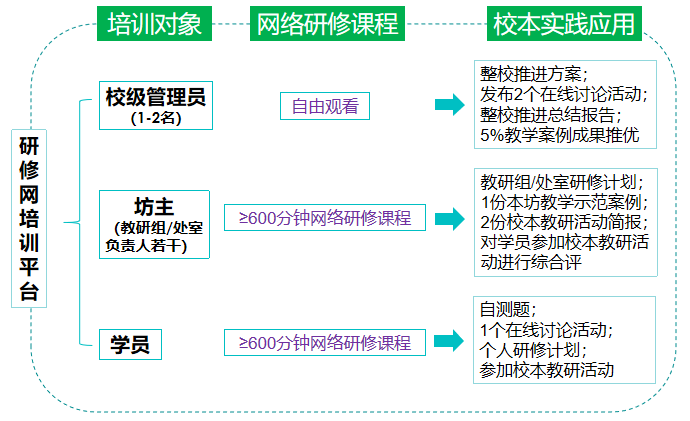 中国教师研修网在平台上开发、提供专门的中小学教师信息技术应用能力提升工程2.0课程资源，包括：①师德教育、课程思政、教改前沿、习近平新时代中国特色社会主义思想等思政德育课程；②信息化发展规划、前沿技术热点、信息化教学、信息化管理、互联网学习与创新、教师信息素养提升、合肥市能力点解读及应用软件等专题通识课程。③覆盖30个微能力点的多学科、多学段的案例解析课。（2）校本研修针对不同层次的教师设置针对性培训任务：学科教研组积极开展教研组校本研修计划制定，在骨干教师带动下，教师全员掌握“一课多点”课例研修方法，形成可以涵盖多个微能力点的单节课或单元课课例，并鼓励教师参与市级优质课评比以及全国云研修课例分享活动。考虑区县学校教师参训实际情况，分多种方式开展校本研修：①整校独立开展校本研修。校级管理团队由校长领衔，教学主管校长、教导主任、信息技术骨干教师等构成，校长为第一责任人，带领管理团队，评估学校信息化教学现状，负责制定本校方案并组织实施，落实研修管理与辅导人员，各司其职，各负其责，各教研组及一线教师按照计划开展任务驱动式研修。②片区引领校协同开展校本研修。基于部分学校教师较少、信息化实施条件较弱等现实情况考虑，由教育主管部门统筹，将信息化条件较好的学校作为片区引领校，吸纳乡村教学点或参训人数较少的学校教师加入，由引领校协同管理和指导本片区的校本研修活动。（3）专家团队指导（9月-11月）中国教师研修网组织建立分学段、多元化的专家团队，遴选具有丰富培训经验的一线优秀教师、教研员和熟悉中小学教学的高校专家（以本地优秀专家为主），开展以片区为主的典型教学问题答疑、观摩指导示范课等指导活动，实时跟进培训过程，保障培训效果。3.测评总结期：参加校本应用考核测评，总结提炼项目成果（11月-12月）本次培训考核依据《合肥市中小学教师信息技术应用能力考核细则》，在中国教师研修网平台完成不同角色（教师学员、学科教研组工作坊坊主、学校管理员）的60学时培训任务后，教师全员在合肥教育云平台提交至少20学分的能力点认证材料，参加校本应用考核测评。学校管理团队和培训指导团队通过筛选整理优秀作业、研修活动案例（规划、方案、教学设计、课例视频等）等培训成果，建设积累一批信息化教育教学优质案例，促进本地优质案例资源的共建共享。五、组织管理与保障（一）组织管理与制度保障合肥市教育局负责本次项目的统筹管理工作。中国教师研修网具体负责本项目的实施，制定严密的管理制度，采取严格的管理措施，提供全过程的教学教务、后勤保障和质量检测等工作，确保实现项目质量、进度和项目目标，为本项目的顺利实施保驾护航。（二）疫情防控根据《安徽省复工企业新型冠状病毒肺炎疫情防控工作指南（试行）》规定程序和要求，在培训期间，将按要求严格做好人员、物资、场地、监测等防控条件准备，细化各项防控措施，制度明确，责任到人。积极配合培训所在地卫生防疫部门，做好培训场所、设施设备和使用耗材等消毒工作和人员体温检测工作，做好突发事件应急预案管理。附件1：网络课程资源附件2：三种角色考核细则中国教师研修网                                                      2021年4月附件1：网络课程资源附件2：三种角色考核细则1.教师学员考核细则2.坊主考核细则3.学校管理员考核细则时间时间课程模块主题课程形式主讲人（拟）第一天8:30-8:40开班仪式领导致辞/项目组第一天8:40-9:40政策解读省提升工程2.0政策解读专题讲座市教科院信息中心田钰主任第一天9:40-9:50平台演示平台使用演示/项目组第一天9:50-10:00问卷演示【问卷演示】演示说明教师信息化调查问卷/项目组第一天10:00-11:00整校推进实施路径【引领校经验分享】学校整校推进的路径与策略案例分析引领校第一天14:30-15:30“一课多点”课例展示【引领校经验分享】学校示范课例分享案例分析引领校第一天15:30-17:00整校推进方案制定【分校交流】校级管理者与培训指导者讨论、制定本校整校推进方案交流讨论/时间时间课程模块主题课程形式主讲人（拟）第二天上午8:30-11:30校本研修计划制定【分校交流】培训指导者与教师骨干讨论校本研修计划与“一课多点”融合创新课例开发交流讨论/时间时间课程模块主题课程形式主讲人（拟）第二天上午8:30-10:00校本研修策略“一课多点”校本研修策略专题讲座中国教师研修网徐守磊第二天上午10:00-11:30案例展示点评融合创新示范案例展示与点评展示点评/序号成果名称形式1提升工程2.0整校推进方案集文档2学科校本教研活动方案集文档+图片3优秀个人研修计划集文档4学科教学示范案例集文档+视频5“一课多点”学科教学示范案例集文档+视频6专家指导视频库视频思政课程群思政课程群思政课程群维度课程专题课程形式师德教育学科育德的途径与方法微课程+文本师德教育《教师职业行为十项准则》解读微课程+文本师德教育“四有”好老师的使命与担当微课程+文本课程思政全国教育大会精神解读微课程+文本课程思政社会主义核心价值观教育微课程+文本教改前沿学科育德的途径与方法微课程+文本教改前沿全国教育大会精神解读微课程+文本教改前沿《关于深化教育教学改革全面提高义务教育质量的意见》解读微课程+文本习近平新时代中国特色社会主义思想习近平新时代中国特色社会主义思想微课程+文本通识课程群通识课程群通识课程群维度课程专题课程形式把握前沿提升工程2.0政策解读课程微课程+文本把握前沿人工智能对教育的影响系列课程微课程+文本把握前沿教育大数据系列课程微课程+文本把握前沿虚拟现实在教育教学中的应用系列课程微课程+文本学校信息化建设学校信息化建设的规划与设计系列课程微课程+文本学校信息化建设学校信息化建设的组织与实施系列课程微课程+文本学校信息化建设学校信息化建设评价系列课程微课程+文本学校信息化建设信息技术与教学的融合创新系列课程微课程+文本在线教学在线教学系列课程微课程+文本在线教研信息技术支持下的教研活动的组织与实施系列课程微课程+文本在线教研信息技术支持下的校本研修案例课程微课程+文本能力点解读合肥市提升工程2.0能力点解读课程微课程能力点应用软件合肥市提升工程2.0能力点应用软件案例课程微课程能力点课程群能力点课程群能力点课程群维度微能力课程形式信息技术支持下的学情分析A1技术支持的学情分析微课程+文本信息技术支持下的学情分析B1技术支持的测验与练习微课程+文本信息技术支持下的教学设计A2数字教育资源获取与评价微课程+文本信息技术支持下的教学设计A3演示文稿设计与制作微课程+文本信息技术支持下的教学设计A4数字教育资源管理微课程+文本信息技术支持下的教学设计B2微课程设计与制作微课程+文本信息技术支持下的教学设计B3探究型学习活动设计微课程+文本信息技术支持下的教学设计C1跨学科学习活动设计微课程+文本信息技术支持下的教学设计C2创造真实学习情境微课程+文本信息技术支持下的学法指导A10学生信息安全意识培养微课程+文本信息技术支持下的学法指导A5技术支持的课堂导入微课程+文本信息技术支持下的学法指导A6技术支持的课堂讲授微课程+文本信息技术支持下的学法指导A7技术支持的总结提升微课程+文本信息技术支持下的学法指导A8技术与支持的方法指导微课程+文本信息技术支持下的学法指导A9学生信息道德培养微课程+文本信息技术支持下的学法指导B4技术支持的发现与解决问题微课程+文本信息技术支持下的学法指导B5学习小组的组织与管理微课程+文本信息技术支持下的学法指导B6技术支持的展示交流微课程+文本信息技术支持下的学法指导B7家校交流与合作微课程+文本信息技术支持下的学法指导B8公共管理技术资源微课程+文本信息技术支持下的学法指导C3创新解决问题的方法微课程+文本信息技术支持下的学法指导C4支持学生创造性表达与展示微课程+文本信息技术支持下的学法指导C5基于数据的个别化辅导微课程+文本信息技术支持下的学业评价A11评价量规设计与应用微课程+文本信息技术支持下的学业评价A12评价数据的伴随性采集微课程+文本信息技术支持下的学业评价A13数据可视化呈现与解读微课程+文本信息技术支持下的学业评价B10档案袋评价微课程+文本信息技术支持下的学业评价B9自评与互评活动的设计与组织微课程+文本信息技术支持下的学业评价C6应用数据分析模型微课程+文本信息技术支持下的学业评价C7创建数据分析微模型微课程+文本评价维度评价维度评价指标教师研修自测诊断填答《教师个人信息技术应用情况自测题》，进行自我诊断，得10分。教师研修提交个人研修计划在个人信息技术应用情况进行自诊的基础上，按照作业模板提交一份个人成长与研修计划，得5分。教师研修观看网络课程自主观看思政课程群、通识课程群、能力点课程群网络课程，累积学习600分钟以上，最高得30分。教师研修参与线上讨论活动参加网络社区发布的有关学校教育信息化等话题的线上研讨活动，每参与1次活动得5分，最高得5分。教师研修参与线下校本教研参加不少于10学时的校本教研活动（包括主题教研、观课议课、技术培训讲座、示范课展示等），由各工作坊坊主参照本校的提升工程2.0整校推进工作方案具体要求，对教师参与校本教研活动的情况进行综合评定，最高可得20分。评价维度评价维度评价指标坊主组织指导提交教研组/处室校本研修计划按照模板提交本学科教研组/处室的提升工程2.0校本研修计划，提交至平台，得20分。坊主组织指导组织校本教研活动组织本学科教研组工作坊教师开展校本教研活动（包括主题教研、观课议课、技术培训讲座、示范课展示等），至少提交两份活动简报，每份简报得10分，最高得20分。坊主组织指导提交教学示范案例结合本坊校本研修主题，形成一份由本坊教师完成的教学示范案例，含教学设计文本（按作业模板提交）和课堂实录片段（时长在15-40分钟以内，不超过1G），可由本坊教师集体或个人完成，由坊主将教学示范案例提交至平台，最高可得60分。评价维度评价维度评价指标学校组织管理选定网络课程范围自主观看通识课程及能力点网络课程，并为本校教师全员选择30个能力点网络课程范围。学校组织管理召开学校启动会组织召开本校的提升工程2.0整校推进工作启动会，提交启动会活动简报，得10分。学校组织管理组织在线讨论在平台发布并组织在线讨论活动不少于2次，每次得5分，最高得10分。学校组织管理整校推进方案调研本校教师信息技术应用基本情况，按照作业模板制定整校推进工作方案，提交至平台，得20分。学校组织管理学员合格率学员合格率达到95%以上：计10分；80%-95%：计8分；60%-80%：计6分；50%-60%：计4分；50%以下不得分。学校组织管理总结报告汇总整理整校推进经验成果，形成整校推进工作落实情况报告，提交至平台，得20分。学校组织管理成果提炼从各工作坊坊主提交的本坊优秀案例成果中，推选本校优秀案例成果，上报合肥市教育局，学校优秀案例成果总数不低于本校参训教师总人数的5%，得30分。